ФЕДЕРАЛЬНОЕ ГОСУДАРСТВЕННОЕ БЮДЖЕТНОЕ ОБРАЗОВАТЕЛЬНОЕ УЧРЕЖДЕНИЕ ВЫСШЕГО ОБРАЗОВАНИЯ«ДАГЕСТАНСКИЙ ГОСУДАРСТВЕННЫЙ МЕДИЦИНСКИЙ УНИВЕРСИТЕТ» МИНИСТЕРСТВА ЗДРАВООХРАНЕНИЯ РОССИЙСКОЙ ФЕДЕРАЦИИ ИНСТИТУТ ДОПОЛНИТЕЛЬНОГО ПРОФЕССИОНАЛЬНОГО ОБРАЗОВАНИЯ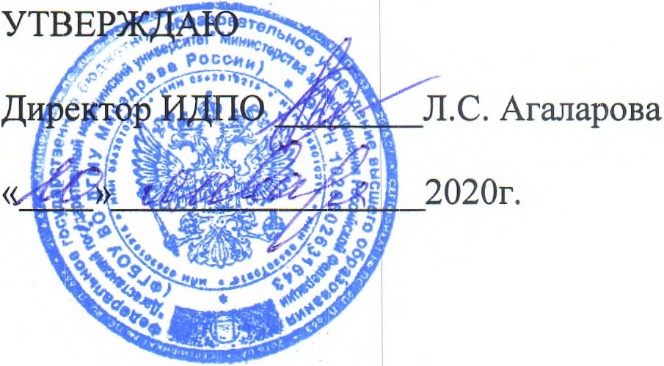 АННОТАЦИЯДОПОЛНИТЕЛЬНОЙ  ПРОФЕССИОНАЛЬНОЙ ПРОГРАММЫПРОФЕССИОНАЛЬНОЙ ПЕРЕПОДГОТОВКИ ВРАЧЕЙПО СПЕЦИАЛЬНОСТИ «ЭНДОСКОПИЯ»Тема: «ЭНДОСКОПИЯ»(СРОК ОСВОЕНИЯ 576 АКАДЕМИЧЕСКИХ ЧАСОВ)АННОТАЦИЯДОПОЛНИТЕЛЬНОЙ ПРОФЕССИОНАЛЬНОЙ ОБРАЗОВАТЕЛЬНОЙ ПРОГРАММЫ ПРОФЕССИОНАЛЬНОЙ ПЕРЕПОДГОТОВКИ ВРАЧЕЙ  «ЭНДОСКОПИЯ»Актуальность дополнительной профессиональной программы профессиональной переподготовки врачей по специальности «Эндоскопия» обусловлена необходимостью совершенствования врачами- специалистами теоретических знаний и профессиональных практических навыков для осуществления эффективного лечения различных заболеваний с применением эндоскопических методик в соответствии с существующими стандартами и порядками оказания медицинской помощи населению Российской Федерации, совершенствования врачами - эндоскопистами специальных знаний в вопросах лечебной и оперативной эндоскопии.Категория обучающихся: врачи эндоскописты Срок обучения: 576 часов (16 недель, 4 месяца) Режим занятий: 6 академических часов в день, 6 дней в неделю Форма обучения: очная с отрывом от работыТребования к образованию и  обучению:	Высшее образование – специалитет по одной из специальностей: «Лечебное дело», «Педиатрия», подготовка в интернатуре и (или) ординатуре по одной из специальностей: «Анестезиология-реаниматология»,         «Гастроэнтерология», «Детская онкология», «Детская хирургия», «Детская урология- андрология», «Колопроктология», «Нейрохирургия», «Онкология», «Оториноларингология», «Общая врачебная практика   (семейная   медицина)»,   «Педиатрия»,   «Терапия», «Пульмонология», «Рентгенэндоваскулярные диагностика и лечение», «Сердечно-сосудистая хирургия», «Торакальная хирургия»,    «Травматология    и    ортопедия»,    «Урология», «Хирургия», «Челюстно-лицевая хирургия»ЦЕЛЬ  дополнительной профессиональной программы профессиональной переподготовки врачей по специальности «Эндоскопия» состоит в приобретении врачами компетенций, необходимых для совершенствования профессиональной деятельности в диагностической, лечебной и оперативной эндоскопии.Задачи:-ознакомление с теоретическими основами социальной гигиены и организации эндоскопической помощи;- освоение общей диагностики и клиники заболеваний грудной и брюшной полостей, а также методы исследований применяемые в сочетании с эндоскопическими;-освоение и совершенствование врачами - эндоскопистами специальных знаний в вопросах лечебной и оперативной эндоскопии,- применение эндоскопических методик в соответствии с существующими стандартами и порядками оказания медицинской помощи населению Российской ФедерацииФорма обучения, режим и продолжительность занятийРаспределение часов по модулям		1.	Модуль 1. Введение в эндоскопию и теоретические основы социальной гигиены и организация эндоскопической помощи.	2	Модуль 2. Клиническая, топографическая анатомия.	3.	Модуль 3. Клиника и общая диагностика заболевании органов грудной и брюшной полостей и методы исследований применяемые в сочетании с эндоскопическими.	4.	Модуль 4. Методика эндоскопических исследовании	5.	Модуль 5. Диагностическая эндоскопия.	6.	Модуль 6.   Лечебная и оперативная эндоскопия.	7.        Модуль 7.  Обучающий симуляционный курс		ТРЕБОВАНИЯ К ИТОГОВОЙ АТТЕСТАЦИИИтоговая аттестация после дополнительной профессиональной образовательной программы профессиональной переподготовки врачей по специальности«Эндоскопия» осуществляется посредством сдачи экзамена и должна выявлять теоретическую и практическую подготовку врача-специалиста по эндоскопии в соответствии с содержанием образовательной программы.Врач эндоскопист допускается к итоговой аттестации после успешного освоения рабочей программы в объеме, предусмотренном учебным планом.Лица, освоившие дополнительную профессиональную образовательную программу профессиональной переподготовки врачей по специальности «Эндоскопия» получают документ установленного образца – диплом о профессиональной переподготовке.Лицам, не прошедшим итоговой аттестации или получившим на итоговой аттестации неудовлетворительные результаты, а также лицам, освоившим часть дополнительной профессиональной программы или отчисленным из университета, выдается справка об обучении или о периоде обучения.График обученияФорма обученияАуд. часов в деньДнейв неделюОбщая продолжительность программы, месяцев (час)с отрывом от работы, с частичным отрывом от работы и по индивидуальным формам обучения66576